П О С Т А Н О В Л Е Н И ЕПРАВИТЕЛЬСТВА  КАМЧАТСКОГО КРАЯ             г. Петропавловск-КамчатскийПРАВИТЕЛЬСТВО ПОСТАНОВЛЯЕТ:1. Внести в приложение к постановлению Правительства Камчатского края от 24.11.2008 № 385-П «Об утверждении Примерного положения о системе оплаты труда работников государственных учреждений, подведомственных Министерству здравоохранения Камчатского края» следующие изменения:               1) таблицу приложения 1 к Примерному положению о системе оплаты труда работников государственных учреждений, подведомственных Министерству здравоохранения Камчатского края, изложить в следующей редакции:«                                                                                                                       »;2) таблицу приложения 2 к Примерному положению о системе оплаты труда работников государственных учреждений, подведомственных Министерству здравоохранения Камчатского края, изложить в следующей редакции:«                                                                                                                       »;3) таблицу приложения 3 к Примерному положению о системе оплаты труда работников государственных учреждений, подведомственных Министерству здравоохранения Камчатского края, изложить в следующей редакции:«                                                                                                                     »;4) таблицу приложения 4 к Примерному положению о системе оплаты труда работников государственных учреждений, подведомственных Министерству здравоохранения Камчатского края, изложить в следующей редакции:«                                                                                                                        »;5) таблицу приложения 5 к Примерному положению о системе оплаты труда работников государственных учреждений, подведомственных Министерству здравоохранения Камчатского края, изложить в следующей редакции:«                                                                                                                    ».         2. Настоящее постановление вступает в силу через 10 дней после дня его официального опубликования и распространяется на правоотношения, возникающие с 1 октября 2020 года.Председатель Правительства - Первый вице-губернатор Камчатского края                                                                         Р.С. Василевский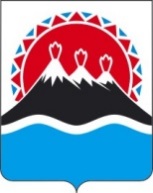 №О внесении изменений в приложение к постановлению Правительства Камчатского края от 24.11.2008                   № 385-П «Об утверждении Примерного положения о системе оплаты труда работников государственных учреждений, подведомственных Министерству здравоохранения Камчатского края»Профессиональная квалификационная группа, квалификационный уровеньРекомендуемые минимальные размеры должностных окладов, рублей121. Профессиональная квалификационная группа "Медицинский и фармацевтический персонал первого уровня"1. Профессиональная квалификационная группа "Медицинский и фармацевтический персонал первого уровня"1 квалификационный уровеньСанитарка, санитарка (мойщица), младшая медицинская сестра по уходу за больными, фасовщица, сестра-хозяйка6 0862. Профессиональная квалификационная группа "Средний медицинский и фармацевтический персонал"2. Профессиональная квалификационная группа "Средний медицинский и фармацевтический персонал"1 квалификационный уровеньПродавец оптики; инструктор по трудовой терапии; младший фармацевт; медицинский дезинфектор; медицинский регистратор; гигиенист стоматологический; инструктор-дезинфектор; инструктор по гигиеническому воспитанию; инструктор по лечебной физкультуре; медицинский статистик; медицинская сестра стерилизационной7 9532 квалификационный уровеньЛаборант; медицинская сестра диетическая; рентгенолаборант; помощник врача по гигиене детей и подростков (врача по гигиене питания, врача по гигиене труда, врача по гигиеническому воспитанию, врача по коммунальной гигиене, врача по общей гигиене, врача-паразитолога, врача по радиационной гигиене, врача-эпидемиолога); помощник энтомолога8 3153 квалификационный уровеньМедицинская сестра; медицинская сестра палатная (постовая); медицинская сестра патронажная; медицинская сестра приемного отделения (приемного покоя); медицинская сестра по физиотерапии; медицинская сестра по приему вызовов и передаче их выездным бригадам; зубной техник; фельдшер по приему вызовов и передаче их выездным бригадам; медицинская сестра участковая; медицинский лабораторный техник (фельдшер-лаборант); фармацевт; медицинский оптик-оптометрист; медицинская сестра по массажу9 5204 квалификационный уровеньАкушерка; фельдшер; операционная медицинская сестра; медицинская сестра-анестезист; медицинская сестра процедурной; медицинская сестра перевязочной; медицинская сестра врача общей практики; зубной врач; медицинский технолог10 7235 квалификационный уровеньСтаршие: фармацевт, медицинская сестра (акушерка, фельдшер, операционная медицинская сестра, зубной техник); заведующий молочной кухней; заведующий аптекой лечебно-профилактического учреждения; заведующий производством учреждений (отделов, отделений, лабораторий) зубопротезирования; заведующий фельдшерско-акушерским пунктом - фельдшер (акушерка, медицинская сестра); заведующий здравпунктом - фельдшер (медицинская сестра); заведующий медпунктом фельдшер (медицинская сестра)11 4473. Профессиональная квалификационная группа "Врачи и провизоры"3. Профессиональная квалификационная группа "Врачи и провизоры"1 квалификационный уровеньВрач-стажер, провизор-стажер11 6882 квалификационный уровеньВрачи-специалисты (кроме врачей-специалистов, отнесенных к 3 и 4 квалификационным уровням), провизор-технолог, провизор-аналитик12 0493 квалификационный уровеньВрачи-терапевты участковые; врачи-педиатры участковые; врачи-специалисты стационарных подразделений лечебно-профилактических учреждений, станций (отделений) скорой медицинской помощи и учреждений социально-медицинской экспертизы; врачи общей практики (семейные врачи), кроме врачей-специалистов, отнесенных к 4 квалификационному уровню12 6524 квалификационный уровень <*>Врачи-специалисты хирургического профиля, оперирующие в стационарах лечебно-профилактических учреждений; старший врач; старший провизор; врач-анестезиолог-реаниматолог; врач-патологоанатом; врач-судебно-медицинский эксперт14 5784. Профессиональная квалификационная группа "Руководители структурных подразделений учреждений с высшим медицинским и фармацевтическим образованием (врач-специалист, провизор)"4. Профессиональная квалификационная группа "Руководители структурных подразделений учреждений с высшим медицинским и фармацевтическим образованием (врач-специалист, провизор)"1 квалификационный уровеньЗаведующий (начальник) структурным подразделением (отделом, отделением, лабораторией, кабинетом, отрядом (кроме заведующих отделениями хирургического профиля стационаров); руководитель бюро медико-социальной экспертизы15 0612 квалификационный уровеньЗаведующий отделением хирургического профиля стационаров (анестезиологии-реанимации, реанимации и интенсивной терапии, патологоанатомических, судебно-медицинской экспертизы)16 265Профессиональная квалификационная группа, квалификационный уровеньРекомендуемые минимальные размеры должностных окладов, рублей121. Профессиональная квалификационная группа "Должности специалистов второго уровня, осуществляющих предоставление социальных услуг"1. Профессиональная квалификационная группа "Должности специалистов второго уровня, осуществляющих предоставление социальных услуг"1 квалификационный уровеньСоциальный работник9 0362. Профессиональная квалификационная группа "Должности специалистов третьего уровня в учреждениях здравоохранения и осуществляющих предоставление социальных услуг"2. Профессиональная квалификационная группа "Должности специалистов третьего уровня в учреждениях здравоохранения и осуществляющих предоставление социальных услуг"1 квалификационный уровеньИнструктор-методист по лечебной физкультуре; специалист по социальной работе10 2412 квалификационный уровеньМедицинский психолог; биолог11 2073. Профессиональная квалификационная группа "Должности руководителей в учреждениях здравоохранения и осуществляющих предоставление социальных услуг"3. Профессиональная квалификационная группа "Должности руководителей в учреждениях здравоохранения и осуществляющих предоставление социальных услуг"Заведующий отделением (социальной службой)12 049Профессиональная квалификационная группа, квалификационный уровеньРекомендуемые минимальные размеры должностных окладов, рублей121 квалификационный уровеньИнструктор по труду; инструктор по физической культуре; музыкальный руководитель10 2412 квалификационный уровень Педагог дополнительного образования; педагог-организатор; социальный педагог; инструктор-методист11 2073 квалификационный уровень Воспитатель; мастер производственного обучения; методист; педагог-психолог; старший инструктор-методист; старший педагог дополнительного образования12 0494 квалификационный уровень Старший воспитатель; старший методист; учитель; учитель-дефектолог; учитель-логопед (логопед)12 652Профессиональная квалификационная группа, квалификационный уровеньРекомендуемые минимальные размеры должностных окладов, рублей121. Профессиональная квалификационная группа "Общеотраслевые должности служащих первого уровня"1. Профессиональная квалификационная группа "Общеотраслевые должности служащих первого уровня"1 квалификационный уровеньАгент; агент по закупкам; агент по снабжению; архивариус; дежурный бюро пропусков; дежурный (по выдаче справок, залу, этажу); делопроизводитель; инкассатор; калькулятор; кассир; кодификатор; копировщик; комендант; машинистка; нарядчик; оператор по диспетчерскому обслуживанию лифтов; секретарь; секретарь-машинистка; секретарь-стенографистка; статистик; стенографистка; счетовод; табельщик; таксировщик; учетчик; экспедитор; экспедитор по перевозке грузов5 4322 квалификационный уровеньДолжности служащих первого квалификационного уровня, по которым может устанавливаться производное должностное наименование "старший"5 8452. Профессиональная квалификационная группа "Общеотраслевые должности служащих второго уровня"2. Профессиональная квалификационная группа "Общеотраслевые должности служащих второго уровня"1 квалификационный уровеньАдминистратор; инспектор по кадрам; диспетчер; лаборант; оператор диспетчерской движения и погрузочно-разгрузочных работ; оператор диспетчерской службы; секретарь незрячего специалиста; секретарь руководителя; техник; техник вычислительного (информационно-вычислительного) центра; техник-лаборант; техник по защите информации; техник по метрологии; техник по наладке и испытаниям; техник по стандартизации; техник по труду; техник-программист; товаровед6 2732 квалификационный уровеньЗаведующий хозяйством; заведующий архивом; заведующий бюро пропусков; заведующий камерой хранения; заведующий канцелярией; заведующий комнатой отдыха; заведующий копировально-множительным бюро; заведующая машинописным бюро; заведующий складом; заведующий фотолабораторией; должности служащих первого квалификационного уровня, по которым устанавливается производное должностное наименование "старший"; должности служащих первого квалификационного уровня, по которым устанавливается II внутридолжностная категория7 4173 квалификационный уровеньДолжности служащих первого квалификационного уровня, по которым устанавливается I внутридолжностная категория; заведующий общежитием; производитель работ (прораб), включая старшего; начальник хозяйственного отдела; заведующий столовой; заведующий производством (шеф-повар)8 4344 квалификационный уровеньДолжности служащих первого квалификационного уровня, по которым может устанавливаться производное должностное наименование "ведущий"; мастер участка (включая старшего); механик; начальник автоколонны9 2785 квалификационный уровеньНачальник гаража; начальник смены (участка); начальник (заведующий) мастерской; начальник цеха (участка)10 0023. Профессиональная квалификационная группа "Общеотраслевые должности служащих третьего уровня"3. Профессиональная квалификационная группа "Общеотраслевые должности служащих третьего уровня"1 квалификационный уровеньМенеджер; менеджер по персоналу; менеджер по связям с общественностью; переводчик; психолог; социолог; специалист по кадрам; физиолог; бухгалтер; бухгалтер-ревизор; документовед; инженер; инженер-лаборант; инженер по метрологии; инженер по надзору за строительством; инженер по наладке и испытаниям; инженер по нормированию труда;10 241инженер по организации и нормированию труда; инженер по организации труда; инженер по ремонту; инженер по стандартизации; инженер-программист (программист); инженер-технолог (технолог); инженер-электроник (электроник); инженер-энергетик (энергетик); экономист; экономист вычислительного (информационно-вычислительного) центра; экономист по договорной и претензионной работе; экономист по материально-техническому снабжению; экономист по планированию; экономист по труду; экономист по финансовой работе; эксперт; юрисконсульт2 квалификационный уровеньДолжности служащих первого квалификационного уровня, по которым может устанавливаться II внутридолжностная категория10 6043 квалификационный уровеньДолжности служащих первого квалификационного уровня, по которым может устанавливаться I внутридолжностная категория10 8444 квалификационный уровеньДолжности служащих первого квалификационного уровня, по которым может устанавливаться производное должностное наименование "ведущий"11 4475 квалификационный уровеньГлавные специалисты: в отделах, отделениях; заместитель главного бухгалтера12 0494. Профессиональная квалификационная группа "Общеотраслевые должности служащих четвертого уровня"4. Профессиональная квалификационная группа "Общеотраслевые должности служащих четвертого уровня"1 квалификационный уровеньНачальник отдела информации; начальник отдела кадров (спецотдела); начальник отдела контроля качества; начальник отдела маркетинга; начальник отдела материально-технического снабжения; начальник отдела организации и оплаты труда; начальник отдела охраны труда; начальник отдела (лаборатории, сектора) по защите информации; начальник отдела по связям с общественностью; начальник отдела стандартизации; начальник планово-экономического отдела; начальник технического отдела; начальник финансового отдела; начальник юридического отдела12 6522 квалификационный уровеньГлавный диспетчер; механик; энергетик; заведующий медицинским складом мобилизационного резерва13 254Профессиональная квалификационная группа, квалификационный уровеньРекомендуемые минимальные размеры окладов, рублей121. Профессиональная квалификационная группа "Общеотраслевые профессии рабочих первого уровня"1. Профессиональная квалификационная группа "Общеотраслевые профессии рабочих первого уровня"1 квалификационный уровеньНаименования профессий рабочих, по которым предусмотрено присвоение 1, 2 и 3 квалификационного разряда в соответствии с Единым тарифно-квалификационным справочником работ и профессий рабочих; гардеробщик; дворник; истопник; курьер; уборщик территорий; сторож (вахтер); кастелянша; лифтер; сестра-хозяйка; уборщик служебных помещений; дезинфектор; оператор копировальных и множительных машин; кладовщик5 4232 квалификационный уровеньПрофессии рабочих, отнесенные к первому квалификационному уровню, при выполнении работ по профессии с производным наименованием "старший" (старший по смене)5 8452. Профессиональная квалификационная группа "Общеотраслевые профессии рабочих второго уровня"2. Профессиональная квалификационная группа "Общеотраслевые профессии рабочих второго уровня"1 квалификационный уровеньНаименование профессий рабочих, по которым предусмотрено присвоение 4 и 5 квалификационных разрядов в соответствии с Единым тарифно-квалификационным справочником работ и профессий рабочих6 2662 квалификационный уровеньНаименование профессий рабочих, по которым предусмотрено присвоение 6 и 7 квалификационных разрядов в соответствии с Единым тарифно-квалификационным справочником работ и профессий рабочих7 3513 квалификационный уровеньНаименование профессий рабочих, по которым предусмотрено присвоение 8 квалификационного разряда в соответствии с Единым тарифно-квалификационным справочником работ и профессий рабочих7 9534 квалификационный уровеньНаименования профессий рабочих, предусмотренных 1-3 квалификационными уровнями настоящей профессиональной квалификационной группы, выполняющих важные (особо важные) и ответственные (особо ответственные работы)9 278